Renovations!Please note we are scheduled to begin our Kitchen renovations mid-August.  An email notice will be sent out to current participants with more details.  Regular programming will be put on hold, but the centre will remain open should you require support. New Parents Group:Our New Parents Group meets on Thursday afternoons from 1:30-3pm.  Public Health will continue to be available during this time on the 1st and 3rd Thursday of the month. We will be having our hot lunch on Thursday August 10th, which will be Lentil Soup, Pita & Treats!Monday Playgroup/Parent Time Out:There will be no Monday playgroup or Parent Time Out during the summer months.  Beginner’s Pre-school:Beginner’s Preschool is for children 2-5 years in the upstairs classroom.  During the summer months this program will be drop in only, on Tuesday and Thursday mornings from 9:30-11:30am.  A sign-up sheet will be posted on the door at 9:15am and will be first come, first serve.  There will be no drop in pre-school during renovations.Yoga:Our Yoga program will continue for the summer at the Fairview United Church Hall on Friday mornings at 10am for Women’s Only Yoga.  There will be no yoga on Friday, August 25th.  Childcare is available at the centre.  Please speak to Ruth at 902-443-9569, Ext. 3 for more information.Family Outings:Registration for our August 4th family outing to Isleville Spray Park will take place on Friday, July 28 @ 9:30am in person or via phone.  Fairview Family Days:Saturday, August 12th marks an exciting day in Fairview!  Free Pancake Breakfast hosted by Mosaic Church, 9am-11am @ 28 Willet St. Corner of Willett St. & Frederick Ave.Free BBQ & Games, 12-3pm @ Titus Field, Hosted by The Fairview Community AssociationFree BBQ, Fireworks & Movie for the whole family! Bring blankets & chairs, 6-10pm @ Titus Field. Hosted by Freeman’s & Armdale Fairview Rockingham Lions Club!For more info. contact: Fairview.ca@gmail.comFree onsite resources and equipment for borrowing:Each day that we are open we provide a variety of resources and equipment for parents to utilize while onsite.*Laptop and Internet Access*Sewing Machines*Parents’ and Children’s Lending Libraries*Clothing Box*Breast Pump (Available for short term offsite borrowing)*Newspaper*Advocacy & Referrals*Coffee and Tea on Tuesday and Thursday am*Public Phone AccessAUGUST 2017 Calendar  Fairview Family CentreProviding programs, resources and support to all family members!6 Titus Street Halifax NS B3N 2Y7Phone #: 902-443-9569      Fax #: 902-431-2000Website: www.FFCNS.caEmail: info@FFCNS.caTwitter: @FairviewFRCFaceBook: Fairview Family Centre -Community Hub*** Please note the centre will be closed Monday August 7 due to Holiday, as well as August 21-25 inclusive for staff vacations.Hours of Operation:We are open Monday-Thursday from 9:00 am to 4:30 pm and Fridays from 8:30am to 4:00pm.Who’s who?:Executive Director:  Natalie Brown MSW, RSWProgram Manager: Deborah Marriott  Resource Worker: Ruth Power-ByrneFamily Education Coordinator:  Naime Mert BA, B.EdParenting Journey Home Visitor: Rebecca Gilligan, BAProgram Assistant: Maheder Gebreyesus, BAChild Development: Anna Cottingham, ECEProgram Facilitators: Public Health Nurses, Community Health Team, IWK, CDHA, Asma Ibrahim & many more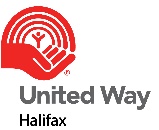 Volunteers: Nikki WebbYouth Program Leaders: Alla Al-Arabi , Johanna WilsonFAIRVIEW FAMILY CENTRE     AUGUST  2017     *Indicates Registration Required                                                         MONDAYTUESDAYWEDNESDAY THURSDAYFRIDAYVisit Us:6 Titus St.,Halifax, NSB3N 2Y7Call Us: 902-443-9569Fax: 902-431-20001Beginners Preschool Drop In 9:30-11:30pmCommunity Drop In 9:30-11:30am*Summer Youth ProgramAge 9-11, 9:00am-12:30pm23Beginners Preschool Drop In 9:30-11:30Community Drop In 9:30-11:30amNew Parents Time & Public Health 1:30-3:00pm*Summer Youth ProgramAge 9-11, 9:00am-12:30pm4YOGA (Church Hall) 10am*Family Outing – Isleville Spray Park7CENTRE CLOSED8Beginners Preschool Drop In 9:30-11:30pmCommunity Drop In 9:30-11:30am*Summer Youth ProgramAge 12-15 Girls, 10am-2pm910Beginners Preschool Drop In 9:30-11:30Community Drop In 9:30-11:30amNew Parents Time: HOT LUNCH 1:30-3:00pm*Summer Youth ProgramAge 12-15 Girls, 10am-2pm11YOGA (Church Hall) 10am*Summer Youth ProgramAge 12-15 Girls, 10am-2pm14Renovations – Details to come  *Summer Youth ProgramAge 12-15 Girls, 10am-2pm15Renovations – Details to come*Summer Youth ProgramAge 12-15 Girls, 10am-2pm16Renovations – Details to come17Renovations – Details to come*Summer Youth ProgramAge 12-15 Girls, 10am-2pm18Renovations – Details to comeYOGA (Church Hall) 10am*Family Outing –Atlantic Playland21CENTRE CLOSED22CENTRE CLOSED23CENTRE CLOSED24CENTRE CLOSED25CENTRE CLOSED28Renovations – Details to come29Renovations – Details to come30Renovations – Details to come31    Renovations – Details to comeFacebook: Fairview Family Centre-Community HubTwitter@fairviewFRCEmail: info@FFCNS.caWebsite: www.FFCNS.ca